A Level MathematicsChapter 9 - MechanicsConstant AccelerationChapter Overview1. Displacement-Time Graphs2. Velocity-Time Graphs3. Constant Acceleration Formulae (SUVAT)4. Vertical Motion Under Gravity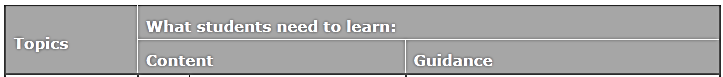 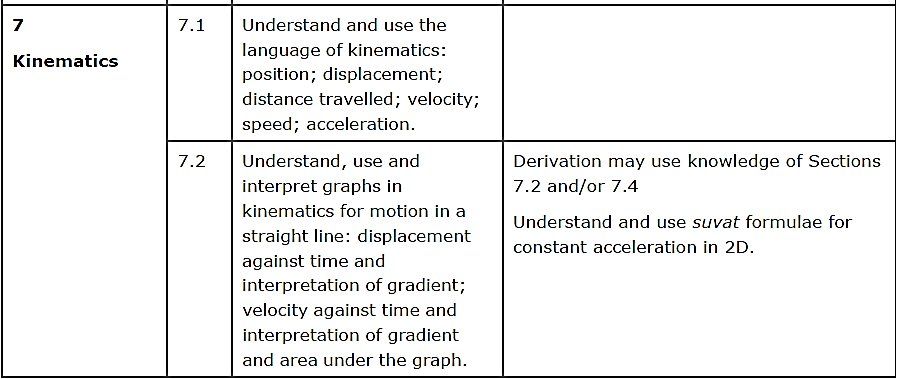 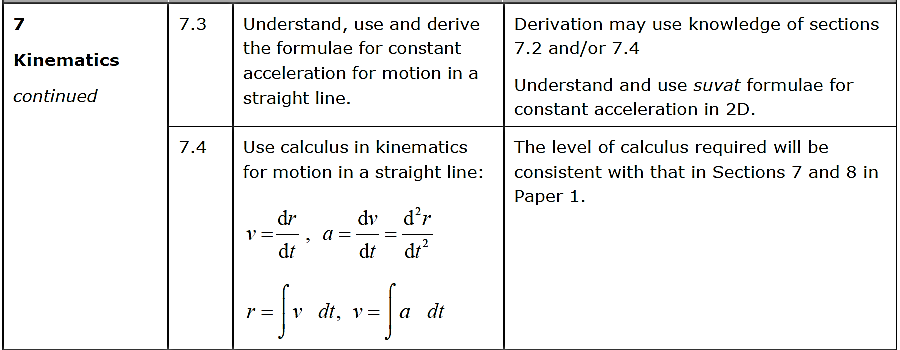 Displacement-Time GraphsDescribe the motion of each object: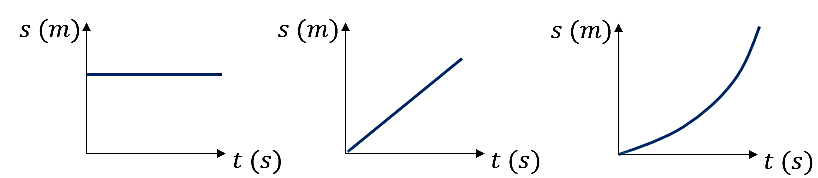 Velocity is the rate of change of displacement (i.e. gradient of displacement-time graph)Average Velocity = ___________________________Average Speed = _________________________Example (Exercise 9A Question 2)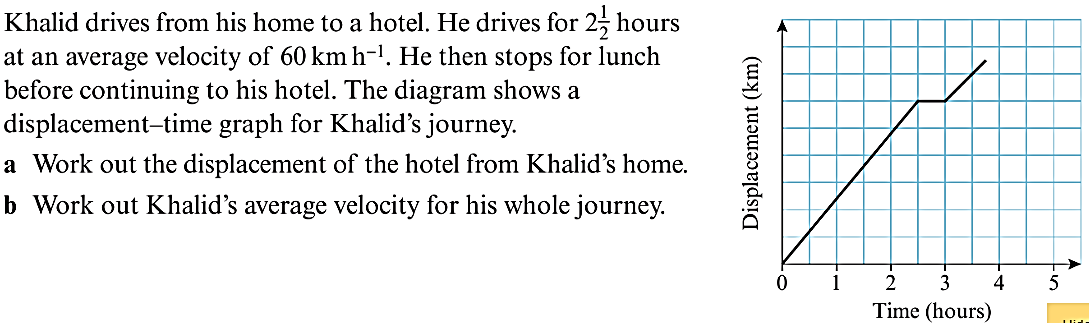 